Current Medications:*PLEASE ATTACH A LIST, IF MEDICATIONS EXCEED SPACE PROVIDED*Medical History (check all that apply):Drug Allergies / Allergens:Surgical History:Family History:**PLEASE provide the year of birth (if alive) or age of death (if deceased)**Social History:TobaccoHave you ever smoked?    Yes    ·    NoCurrent SmokersHow many cigarettes per day?  ____How many years have you smoked?  ____Former SmokersHow many cigarettes did you smoke per day?  ____How many years did you smoke for?  ____At what age did you quit?  ____Alcohol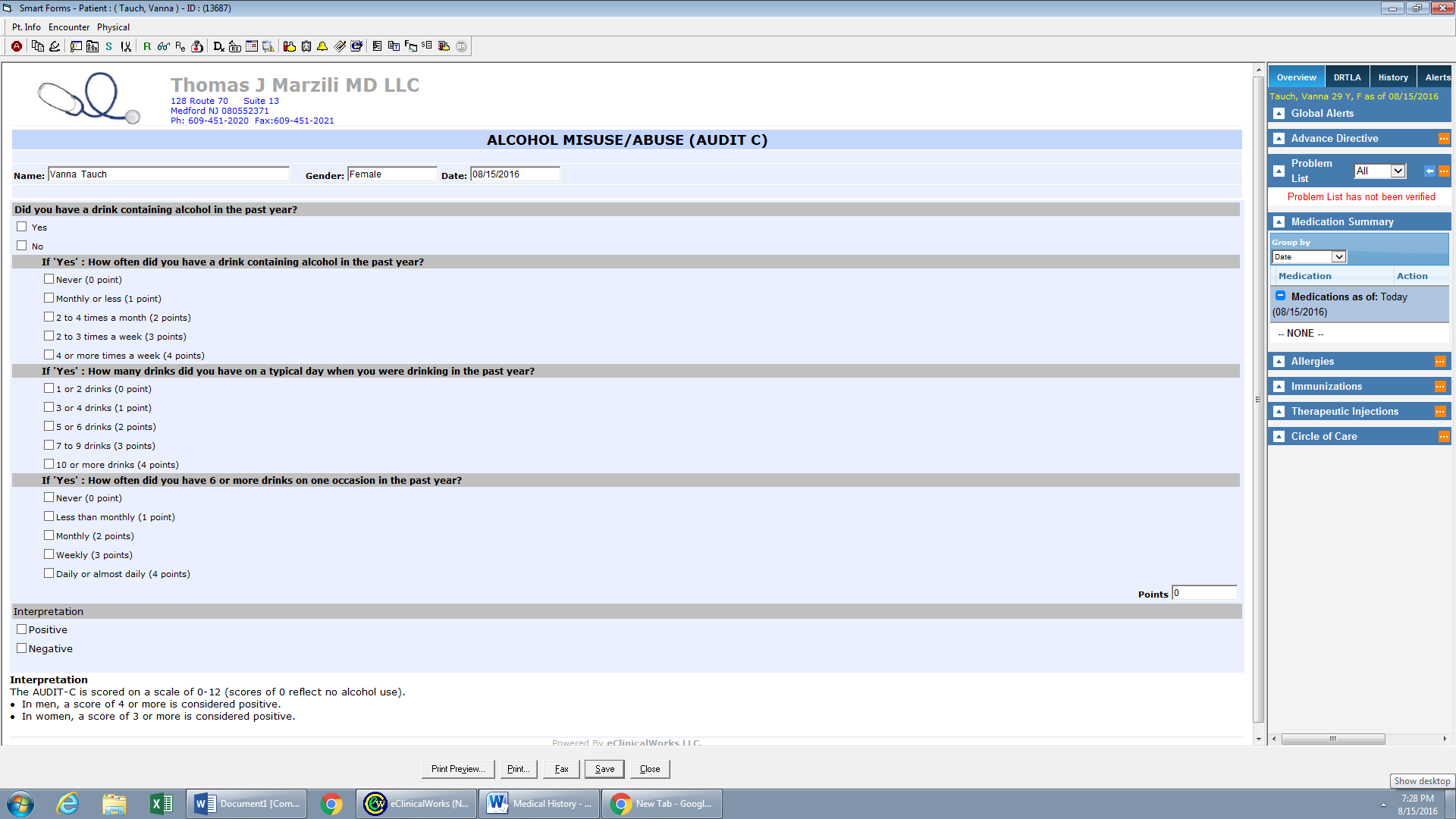 Do you or have you used illegal drugs?  Yes    ·    NoIf yes, please specify.  _____________________________________Do you exercise?    Yes    ·    NoIf yes, what type?  ______________  How often?  _______________Do you wish to be tested for STD’s?    Yes    ·    NoDo you ever feel afraid of your partner?    Yes    ·    NoDo you have a living will?    Yes    ·    NoDate of (most recent) Immunizations:  Please try to provide at least approximate month & year or circle other optionLast Preventative:Please try to provide an approximate date of service for each service, if you have never had done please just put “N/A.”  For location/Dr. please provide us with the name of an ordering specialist (GI, GYN), radiology service center (South Jersey Radiology, Larchmont Imaging, etc.) or lab draw station (LabCorp, Quest, etc.).  For results please put if testing was normal or abnormal and specify.  Thanks! Are you followed by any other doctors?  Any other Information we need to know about you?MedicationStrength & FormulationTakeFrequencyExample:  Metformin1000 MG TabletOne tabletTwice a day with mealsOver-the-counter vitamins/supplements (baby aspirin, omega 3, etc.):   Over-the-counter vitamins/supplements (baby aspirin, omega 3, etc.):   Over-the-counter vitamins/supplements (baby aspirin, omega 3, etc.):   Over-the-counter vitamins/supplements (baby aspirin, omega 3, etc.):   ADDCOPD  /  EmphysemaOther:  ________________________________________________________________________________________________________________________________________________________________________________________________________________________________________________________________________________________________________________________________________________________________________________________________________________________________________________________________________________________________________A-fibDepressionOther:  ________________________________________________________________________________________________________________________________________________________________________________________________________________________________________________________________________________________________________________________________________________________________________________________________________________________________________________________________________________________________________AllergiesDiabetes (type I or II)Other:  ________________________________________________________________________________________________________________________________________________________________________________________________________________________________________________________________________________________________________________________________________________________________________________________________________________________________________________________________________________________________________Alzheimer’s  /  Dementia Heart Disease (type)-Other:  ________________________________________________________________________________________________________________________________________________________________________________________________________________________________________________________________________________________________________________________________________________________________________________________________________________________________________________________________________________________________________AnxietyHyperlipidemia (high cholesterol)Other:  ________________________________________________________________________________________________________________________________________________________________________________________________________________________________________________________________________________________________________________________________________________________________________________________________________________________________________________________________________________________________________ArthritisHypertension (high blood pressure)Other:  ________________________________________________________________________________________________________________________________________________________________________________________________________________________________________________________________________________________________________________________________________________________________________________________________________________________________________________________________________________________________________AsthmaStrokeOther:  ________________________________________________________________________________________________________________________________________________________________________________________________________________________________________________________________________________________________________________________________________________________________________________________________________________________________________________________________________________________________________Cancer (type)-Thyroid Problems (hyper  /  hypo)Other:  ________________________________________________________________________________________________________________________________________________________________________________________________________________________________________________________________________________________________________________________________________________________________________________________________________________________________________________________________________________________________________Allergen (medication, food, etc.)Reaction SurgeryPLEASE provide the year or approximate year (even if “as a child”)MotherFatherSiblingSiblingPaternal GFPaternal GMMaternalGFMaternalGMyear of birth (if alive) or age of death (if deceased)DiabetesHypertensionHeart DiseaseHyperlipidemiaCancer (type)-Colon PolypsUnknownStrokeThyroid ProblemsMental Illness Glaucoma Abdominal Aortic AneurysmOther:Other:Other:Other:Other:Other:Other:Other:Other:Flu shot____/____/____ · Refuse flu shotsTetanus shot____/____/____ · Don’t rememberPneumonia vaccine____/____/____ · Never hadShingles vaccine____/____/____ · Never hadService/TestDateLocation/Dr.ResultAnnual Wellness Exam__/__/____Last PCP:Bloodwork__/__/____LabCorpQuestOther:Eye Exam__/__/____Ophthalmologist: Colonoscopy__/__/____GI:NormalPolypsAbnormal:  Pap Smear__/__/____GYN:NormalAbnormal:Mammogram__/__/____NormalAbnormal:Dexa Scan__/__/____NormalOsteopeniaOsteoporosis Ultrasound Abdominal Aorta__/__/____NormalAbdominal Aortic Aneurysm  EKG__/__/____Cardiologist:NormalAbnormal:Doctor’s NameSpecialtyPhone #